Log Your Strengths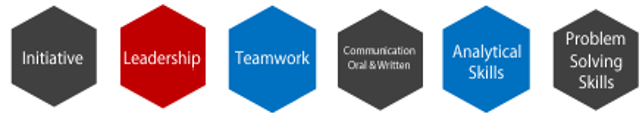 What have I done?(Projects, Jobs, Service, Initiatives)What did it take?(Skills, Qualities, Expertise)